			Warszawa, dnia 23.10.2020 r.Dotyczący postępowania w przedmiocie zakupu i dostawy szczepionek, znak postępowania: 3/2020Zbiorcze zestawienie złożonych ofert:Podpis Sekretarza Komisji przetargowej: Marzena Woźniak Znak postępowania: 3/2020Znak postępowania: 3/2020SAMODZIELNY PUBLICZNY ZAKŁAD OPIEKI ZDROWOTNEJ „PIASTUN” W PIASTOWIESAMODZIELNY PUBLICZNY ZAKŁAD OPIEKI ZDROWOTNEJ „PIASTUN” W PIASTOWIE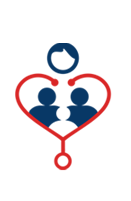 PROTOKÓŁ  Z  OTWARCIA OFERTNr ofertyFirma (nazwa) lub nazwisko oraz adres Wykonawcy oraz adres e-mailPozycjaCena jednostkowa brutto PLNCena całkowita brutto PLNTermin ważnościKwota jaką Zamawiający zamierza przeznaczyć na realizację zamówienia PLN1GSK Services Sp. z o.o.ul. Grunwaldzka 18960-322 PoznańAdres do korespondencji: GSK Services Sp. z o.o.ul. Rzymowskiego 5302-697 Warszawae-mail: ewa.a.gemza@gsk.comPoz./część nr 1 - SZCZEPIONKA P/BŁONICY (D),TĘŻCOWI(T),KRZTUŚCOWI (KOMPONENTNA ACELULARNA)(PA), WIRUSOWEMUZAPALENIU WĄRTOBYTYPU B (RDNA)(HBV), POLIOMYELITIS INAKTYWOWANA(IPV)I P/HAEMOPHILUS TYPUB(HIB) SKONIUGOWANA (ADSORBOWANA) - 250 SZT.172,3243 080,0014 mies.45 900,002Tramco Sp. Z o.o.Wolskieul. Wolska 1405-860 Płochocinprzetargi@tramco.plPoz./część nr 1 - SZCZEPIONKA P/BŁONICY (D),TĘŻCOWI(T),KRZTUŚCOWI (KOMPONENTNA ACELULARNA)(PA), WIRUSOWEMU ZAPALENIU WĄRTOBYTYPU B (RDNA)(HBV), POLIOMYELITIS INAKTYWOWANA(IPV)I P/HAEMOPHILUS TYPUB(HIB) SKONIUGOWANA (ADSORBOWANA) - 250 SZT.139,2134 802,5012 mies.45 900,002Tramco Sp. Z o.o.Wolskieul. Wolska 1405-860 Płochocinprzetargi@tramco.pl Poz./część nr 2 – SZCZEPIONKA P/BŁONICY (D), TĘŻCOWI (T), KRZTUŚCOWI (KOMPONENTA ACELULARNA) (PA), POLIOMYELITIS INAKTYWOWANA (IPV) I P/HAEMOPHILUS TYPU B (HIB) SKONIUGOWANA (ADSOROBOWANA)- 100 SZT.114,3711 437,0015 mies.13 500,002Tramco Sp. Z o.o.Wolskieul. Wolska 1405-860 Płochocinprzetargi@tramco.pl Poz./część nr 3 - SZCZEPIONKA SKONIUGOWANA P/PNEUMOKOKOM 13-WALENTNA – 250 SZT.226,2656 565,0015 mies.58 050,00